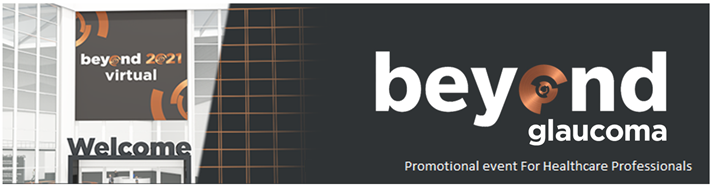 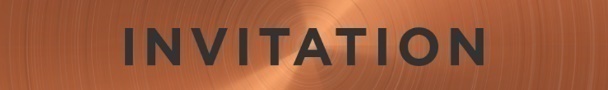 We invite you to join us for 
beyond Glaucoma 2021:  Time for Glaucoma – Are We Seeing Clinical Practice Clearly?

Friday 24th September 14:00 – 17:30 BSTorSaturday 25th September 08:00 – 11:30 BST
We look forward to bringing the eye care community together for a memorable and meaningful virtual event with live and on-demand engaging content.
Meet the Experts
Placeholder for Prescribing Information, Directions For Use 
and local adverse event reporting information, if required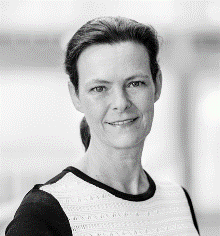 Ingeborg Stalmans
BelgiumIngeborg Stalmans
BelgiumJonathan Crowston
Singapore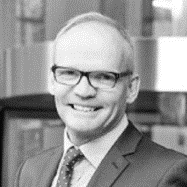 David Crabb
UK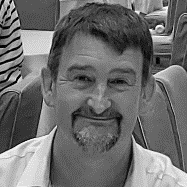 David Crabb
UKDavid Crabb
UKAnthony Khawaja
UK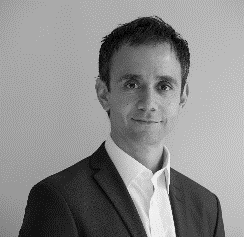 Anthony Khawaja
UKFrancisco Goñi
Spain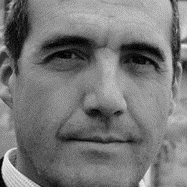 Francisco Goñi
SpainHerbert Reitsamer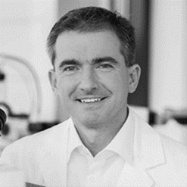 Austria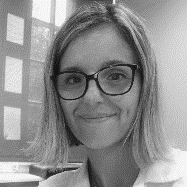 Marta PazosSpainAntonio FeaItalyAntonio FeaItalyAntonio FeaItalyIke Ahmed
Canada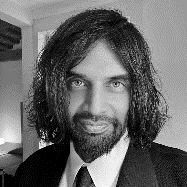  Paul Harasymowycz
Canada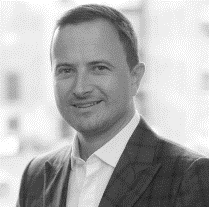  Paul Harasymowycz
CanadaNathan Kerr
Australia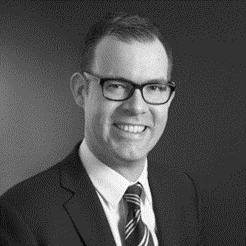 Nathan Kerr
Australia
Yi Xing
China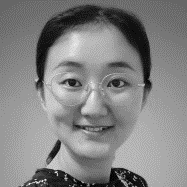 
Yi Xing
China
Yi Xing
China